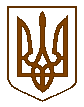 УКРАЇНАБілокриницька   сільська   радаРівненського   району    Рівненської    областіВ И К О Н А В Ч И Й       К О М І Т Е ТРІШЕННЯвід  18 січня  2018  року                                                                                      № 16Про переведення садового будинку у житловий 	Розглянувши  заяву  співвласників житлового будинку гр. Іванів Олександра Івановича та гр. Помазанко Ольги Вікторівни про переведення садового будинку у житловий будинок, який розташований в масиві для ведення садівництва №1 «Криниченька», будинок № 232/3  на території Білокриницької  сільської  ради      Рівненського    району    Рівненської області на підставі:витягу з державного реєстру речових прав на нерухоме майно від 12.01.2017  р. №110479610;звіту про проведення технічного огляду будинку від 16.01.2018 року №357, видане  КП «Рівненське обласне бюро технічної інвентаризації».Садовий будинок, який знаходиться в масиві для ведення садівництва №1 «Криниченька», будинок № 232/3 на території Білокриницької сільської ради Рівненського району Рівненської області, належить на праві приватної власності співвласникам житлового будинку гр. О.І. Іванів та                                                гр. О.В. Помазанко та відповідає державним будівельним нормам житлового будинку.Виходячи із вищевикладеного, керуючись ст. 8 Житлового кодексу України, ч.1 ст. 29 ст. 379 Цивільного кодексу України, Порядку переведення дачних і садових будинків, що відповідають державним будівельним нормам, у жилі будинки, затвердженого Постановою Кабінету Міністрів України від                    29 квітня 2015 року № 321, виконавчий комітет Білокриницької сільської радиВ И Р І Ш И В :Перевести садовий будинок, який знаходиться в масиві для ведення садівництва №1 «Криниченька», будинок № 232/3  на території Білокриницької  сільської    ради   Рівненського    району    Рівненської області в житловий на праві власності співвласникам житлового будинку                  гр. Іванів Олександру Івановичу  та гр. Помазанко Ользі Вікторівні, загально площею –  88,1 кв.м. та житловою   площею – 56,1  кв.м.Сільський  голова 		                                                                  Т. Гончарук